Mateřská škola, Bačetín                        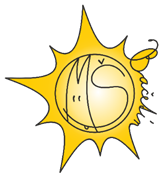 Bačetín 86, Dobruška 518 01IČO: 70978093_____________________zastoupená ředitelkou Mgr. Evou Kleinerovou_______________Zmocnění k  odvádění dítěte z (do) MŠ po celou dobu docházky dítěte(dle Nového občanského zákoníku platného od 1. 1. 2014)V souladu s ustanovením části II. Rodinné právo, hlava II, oddíl 3 zákona č. 89/2012 Sb., Občanský zákoník, a § 5 odst. 1 vyhlášky MŠMT č. 14/2005 Sb., o předškolním vzděláváníPověřuji______________________________________________________________________________________________________________________________________________________(jména pověřených osob a vztah k dítěti např. babička, teta apod.)k předávání a vyzvedávání dítěte ___________________________________________________________________________(jméno a příjmení)Jsem si vědom(a), že podle § 31 zákona č. 89/2012 Sb. občanský zákoník, mají nezletilí způsobilost jen k takovým právním úkonům, které jsou svou povahou přiměřené rozumové a volní vyspělost odpovídající jejich věku.Bačetíně dne _______________________Podpis zákonného zástupce dítěte __________________________________Poznámka:§ 5 odst. 1 vyhlášky č. 14/20051 Sb., o předškolním vzděláváníPéče o zdraví a bezpečnost dětí(1) Právnická osoba, která vykonává činnost mateřské školy, vykonává dohled nad dítětem od doby, kdy je pedagogický pracovník převezme od jeho zákonného zástupce nebo jím pověřené osoby, až do doby, kdy je pedagogický pracovník předá jeho zákonnému zástupci nebo jím pověřené osobě. Předat dítě pověřené osobě lze jen na základě písemného pověření vystaveného zákonným zástupcem dítěte.